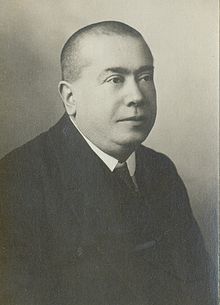 BRALNA ZNAČKA FRANA MILČINSKEGA 2017/2018
(3. 12. 2017 - 150 let pisateljevega rojstva) KDAJ?Branje za Bralno značko se prične 18. septembra 2017in zaključi 2. aprila 2018. V primeru, da je dogovor z gostom podelitve prej, zaključimo pred navedenim datumom.Do Noči branja moraš prebrati ustrezno število knjig (4). 
Če je Noč branja po novem letu, je število večje.Na pogovor o knjigi se moraš pravočasno prijaviti (največ 1 teden prej). Na pogovor lahko prideš v času prostih ur, če je knjižničarka prosta (dogovor), sicer pa v skladu z urnikom.Na pogovor se moraš dobro pripraviti. Vsebino predstaviš v 10 min.Na pogovor lahko pridem: KAJ IN KOLIKO MORAM PREBRATI?pesniško zbirko (2 pesmi)4 knjige s proznim besedilom, lahko 5 (1 nadomestiš s  pesniško zbirko)poučna knjigarevija (GEA)POEZIJAprebereš knjigo v celotiprebereš spremno besedo (na začetku ali na koncu knjige)                                                         izberi dve daljši pesmi, ju večkrat preberi, razmišljaj o vsebinipredstavitev pesmi (glasno tekoče branje, pogovor o vsebini)predstavitev avtorja (pesnik: kje in kdaj se je rodil, šolanje, službovanje, naštej 5 njegovih del; ilustrator: kje in kdaj se je rodil, šolanje, službovanje, naštej 3 njegova dela)PROZNO BESEDILO
 predstaviš avtorja (pisatelj: kje in kdaj se je rodil, šolanje, službovanje, naštej 5 njegovih del)tema, zvrst (dramsko, prozno, verzno) in vrsta besedila (roman, črtica, povest, biografija …),pripovedovalec (prvoosebni, tretjeosebni),kraj in čas dogajanjaglavne osebe (značajske lastnosti, medsebojni odnosi – utemeljiš jih s primeri iz knjige)svoje razmišljanje o vsebini, osebahideja – sporočilo knjigePOUČNA KNJIGApredstaviš sestavne dele knjigepoiščeš naslovno stran (jo predstaviš, primerjaš s CIP-om, kolofonom)predstaviš kazala, slovarček in druge posebnostirazložiš tri neznane besede iz slovarčka (razlago napišeš v zvezek)izbereš besedilo na dveh straneh, ga doma večkrat prebereš in predstaviš (s svojimi besedami)predstaviš  tri zanimivosti iz knjige (lahko zemljevide, fotografije, besedilo v okvirčkih) REVIJApredstavi revijo (naslov revije, mesec, leto, številka, slika na naslovnici, ostali naslovi na naslovnici)ugotovi, kdo je urednica ali urednikpredstavi UVODNIK (uvodna beseda urednice/urednika)poišči kazalo (predstavi naslove iz kazala)izberi prispevek (dve strani), ga doma večkrat preberi in predstavi s svojimi besedami (poglej, kdo je avtor)predstavi kratko zanimivost (novice)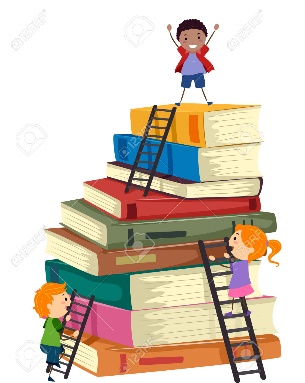 BRALNI PROGRAM ZA BRALNO ZNAČKO   9.r.POEZIJA (2 pesmi)ŠTAMPE – ŽMAVC, B.: Nebeške kočije PAVČEK, T.: Majnice      
PAVČEK, T.: Vse to je tvoje
VEGRI, S.: Naročje kamenčkovPROZAGRIPE, M.: Agnes CecilijaSHREVE, A.: Lučka v sneguKARLOVŠEK, I.: Mojca                            Matej
JOHNSTON, J.: Ubijalskim čebelam navkljubKONC LORENZUTTI, N: Lica kot češnje                                        Avtobus ob trehDOHERTY, B.: Dragi nihčeKOVIČ, A.: Zakaj pa ne?
PIKALO, M.: Vrtnar na jezeruSACHAR, L.: Zeleno jezero                      Korak za korakomKODRIČ Filipič, N.: TITA@boginja.smole.in.težav.si                               49:03:39
                                Solze so za luzerjeVIDMAR, J.: Debeluška
OMAHEN, N.: Veliko srce                       Temno sonce
BURK, J.C.: Zgodba Toma BrennanaFREY, J.: Velike zelene oči
MCCAFFREY, K.: Uničimo jo!NOVAK, B.: Ninina pesnika dva
MCKENZIE, S.: Zaljubljena, zatreskanaGLOBEL, B.: Nič mi niMUCK, D.: Lažniva Suzi                  Blazno resno zadeti
                  Nebo v očesu lipicanca
BACH, R.: Jonatan Livingston galeb
PULLMAN, P.: Severni sij, Pretanjeni nož, Jantarni daljnogledPIWKOWSKA, A.: FrančiškaKOVAČ, P.: LoverboyVELIKONJA, I.: Leto v znamenju polža
HRVATIN, A.: Od RTM do WTF                        Lepe punce lepo bruhajoFRITZ-Kunc, M.: Kam gredo ptice umretSIVEC, I.: Zadnji mega žur
                 Noč po mega žuru                 Finta v levo                 Jutri bom umrl                 Faktor X                 Prekletstvo zlata                 Kapitanov ključ
                 Kriva prisegaHAASSE, H.: Vmesna postajaKERMAUNER, A.: Berenikini kodri                              Orionov meč
LE CLEZIO, J.M.-G.: Mondo : samotni dečekENDE, M.: Neskončna zgodba
BRUCKNER, K.: Sadako hoče živeti   VALENTINE, J.: Kako sem spoznal Violet ParkTHYDELL, J.: Zvezde sijejo v temiPALACIO, J.R.: ČudoGREEN, J: Kdo si, Aljaska                    Krive so zvezde CATOZZELA,  G:  Nikoli ne reci, da te je strahPANDAZOPOULOS, I.: OdločitevBOOTH, A.: Dekle z belim psom
ALMOND, D.: Ime mi je Mina
DOWD, S.: Cesta uteheHILL, D.: Ogenj tam zgoraj
WEEKS, S.: Prihrani mi mesto